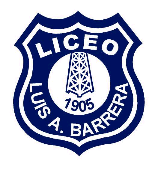 DIFERENCIADO DE MATEMATICA 4 MEDIO B C DDOCENTE  PATRICIA VARGAS VOGELCORREO   patricia.vargas@liceo-lbarrera.cl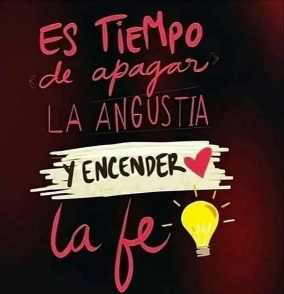 Punto Medio de una Recta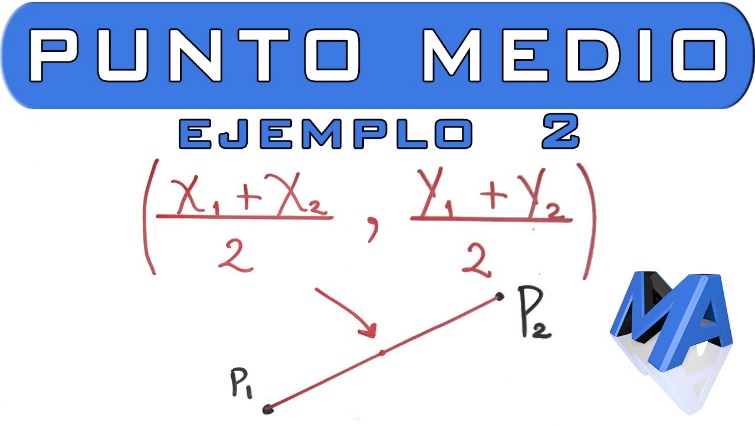 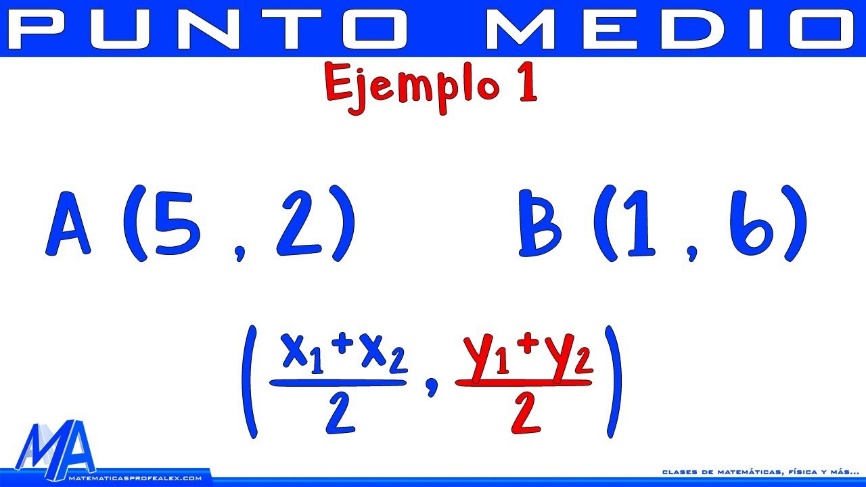 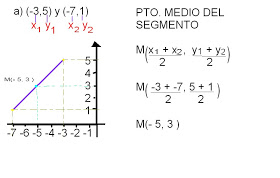 PENDIENTE DE UNA RECTALa pendiente es la inclinación de la recta con respecto al eje de abscisas.Se denota con la letra m.Si m > 0 la función es creciente y ángulo que forma la recta con la parte positiva del eje OX es agudo.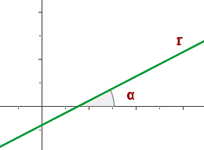 Si m < 0 la función es decreciente y ángulo que forma la recta con la parte positiva del eje OX es obtuso.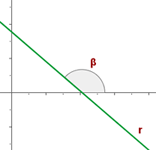 Cálculo de la pendiente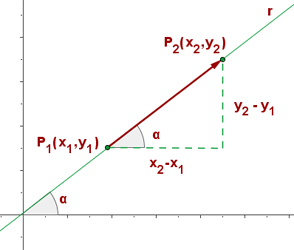 EjemplosLa pendiente de la recta que pasa por los puntos A(2, 1), B(4, 7) es: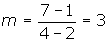 EjerciciosCalculo de punto medio(-1,2)(2,3)(4,-2)(5,0)(3,-1)(5,-2)(2,0)(0,-2)(0,5  -1)( 1  0,5)(-6,1)(0,-3)(-2,-3)(1,-3)(5,-2)(-5, 0,5 )( 0,2  1)(0,3  -2)(5, -5)(1, -2)Calculo  de pendiente  (-1,2)(-2,3)(0,-2)(5,0)(-3,-1)(5,-2)(2,7)(0,-2)(0,5  -1)( 1  0,5)(-6,1)(0,-3)(-2,-3)(1,-3)(5,-2)(-5, 0,5 )( 0,2  1)(0,3  -2)(5, -5)(1, -2)